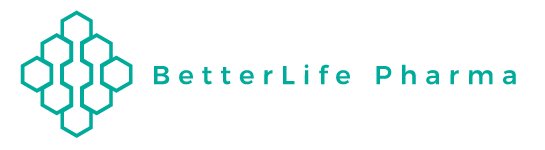 BetterLife Files Comprehensive Patent for BETR-001 and Other LSD Derivatives VANCOUVER, British Columbia, September 27, 2022 - BetterLife Pharma Inc. (“BetterLife” or the “Company”) (CSE: BETR / OTCQB: BETRF / FRA: NPAU), an emerging biotech company focused on the development and commercialization of cutting-edge treatments for mental disorders, is pleased to announce filing of a PCT patent application along with a U.S. application for lysergic acid diethylamide (“LSD”) derivatives, including 2-bromo-LSD. The applications cover compositions of these derivatives for their use in the treatment of a range of neuropsychiatric and neurological conditions, including depression, anxiety, cluster headaches and pain. BetterLife is currently developing a new composition of 2-bromo-LSD (“BETR-001”) covered by these patent filings. BETR-001 is a second-generation LSD derivative molecule that does not cause hallucinations, and therefore is not subject to global controlled substance regulations. In addition, the synthesis of BETR-001 is via non-controlled substance synthetic routes, and therefore not subject to controlled substance regulatory restrictions. BetterLife is already in advanced stages of GMP manufacturing of BETR-001 and completing the necessary preclinical IND-enabling studies for BETR-001.  BetterLife  expects to file the BETR-001 IND and start Phase 1, in healthy subjects, in H1 of 2023.Ahmad Doroudian, CEO of BetterLife, commented, “The inventions covered by the patent filings are comprehensive and involve significant body of data including composition of matter, preclinical in-vitro and in-vivo characterization of BETR-001 that will be submitted for publication in a prestigious peer-reviewed journal, in the near future. Based on the data generated to date, we believe BETR-001 holds great promise in becoming a major treatment for a range of mental health and neurological conditions, including depression, anxiety, pain and related disorders.”About BetterLife Pharma BetterLife Pharma Inc. is an emerging biotechnology company primarily focused on developing and commercializing two compounds, BETR-001 and BETR-002, to treat neuro-psychiatric and neurological disorders.BETR-001, which is in preclinical and IND-enabling studies, is a non-hallucinogenic and non-controlled LSD derivative in development and it is unique in that it is unregulated and therefore can be self-administered. BetterLife’s synthesis patent for BETR-001 eliminates regulatory hurdles and its pending patent for composition and method of use covers treatment of depression, cluster headaches, post-traumatic stress disorder and other neuro-psychiatric and neurological disorders. BETR-002, which is in preclinical and IND-enabling studies, is based on honokiol, the active anxiolytic ingredient of magnolia bark. BetterLife’s pending method of use and formulations patent covers treatment of anxiety related disorders including benzodiazepine dependency. BetterLife also owns a drug candidate for the treatment of viral infections such as COVID-19 and is in the process of seeking strategic alternatives for further development.For further information, please visit BetterLife Pharma.BetterLife Pharma Inc. Contact InformationDavid Melles, Investor Relations ManagerEmail: David.Melles@blifepharma.comPhone: 1-778-887-1928Cautionary Note Regarding Forward-Looking StatementsNo securities exchange has reviewed nor accepts responsibility for the adequacy or accuracy of the content of this news release. This news release contains forward-looking statements relating to product development, licensing, commercialization and regulatory compliance issues and other statements that are not historical facts. Forward-looking statements are often identified by terms such as “will”, “may”, “should”, “anticipate”, “expects” and similar expressions. All statements other than statements of historical fact, included in this release are forward-looking statements that involve risks and uncertainties. There can be no assurance that such statements will prove to be accurate and actual results and future events could differ materially from those anticipated in such statements. Important factors that could cause actual results to differ materially from the Company’s expectations include the failure to satisfy the conditions of the relevant securities exchange(s) and other risks detailed from time to time in the filings made by the Company with securities regulations. The reader is cautioned that assumptions used in the preparation of any forward-looking information may prove to be incorrect. Events or circumstances may cause actual results to differ materially from those predicted, as a result of numerous known and unknown risks, uncertainties, and other factors, many of which are beyond the control of the Company. The reader is cautioned not to place undue reliance on any forward-looking information. Such information, although considered reasonable by management at the time of preparation, may prove to be incorrect and actual results may differ materially from those anticipated. Forward-looking statements contained in this news release are expressly qualified by this cautionary statement. The forward-looking statements contained in this news release are made as of the date of this news release and the Company will update or revise publicly any of the included forward-looking statements as expressly required by applicable law.